PENGARUH MOTIVASI TERHADAP KINERJA PEGAWAI DI KANTOR KECAMATAN CILEUNYI KABUPATEN BANDUNGOlehMELLA KIRANAWITA NPM	: 132010092SKRIPSIDiajukan untuk memenuhi syarat dalam menempuh Ujian sidang sarjana program strata satu (S1) pada Jurusan Ilmu Administrasi Negara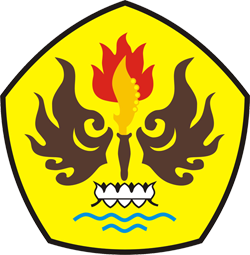 JURUSAN ILMU ADMINISTRASI NEGARAFAKULTAS ILMU SOSIAL DAN ILMU POLITIKUNIVERSITAS PASUNDANBANDUNG 2017